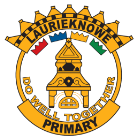 Long Term Plan for Primary 3            2018- 2019Long Term Plan for Primary 3            2018- 2019Long Term Plan for Primary 3            2018- 2019Long Term Plan for Primary 3            2018- 2019Term 1Term 2Term 3Term 4LiteracySpelling, Jolly Grammar, Handwriting – basic joinReading – ORT & ExtReading for understandingSentence work.NumeracySamson 4 processesPlace ValueInformation Handling, estimating & rounding2X timetableSamson 4 processesPlace ValuePosition, Movement, Angles, Shape10 & 5 X tablesSamson 4 processesPlace ValueEstimate & measure length/weight/ time3&4 X tablesSamson 4 processesPlace ValueSymmetry, money, fractionsRevision of X tablesScienceAll About Me: Inheritance, bones & lungs, - my bodyBridgesForces & MagnetsPlants experimentsSun & moon across the worldHot & Cold countriesSocial StudiesAll About MeRiversDumfries / UKVikingsExploring my communityMeasure weatherExploring climateTechnologyLinks with bridgesLinks with forces & magnetsHWB - PEBasketball / ball skillsFitnessGymnasticsAthleticsHWB - PersonalSchool & Class rulesCaring and sharingCoping strategiesPeople I can talk toMy RightsShared CharacteristicsStay safeStranger DangerRespecting othersPersonal SafetySharingCoping with my feelingsEmpathyLosing a petPedestriansMy body – personal hygieneProperty & ownershipHWB – FoodLooking after my body – healthy eating.Where does our food come from - HarvestRMECelebrationsCaring – God & AllahChristmas – gifts & givingThe Local ChurchEasterJudaism - ShabbatExpressiveArtsArt liked to topics.Mrs Duff - MusicArt liked to topics.Art liked to topics.Art liked to topics.